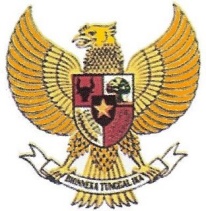 BUPATI SUMBAWASAMBUTAN BUPATI SUMBAWA Pada AcaraPELANTIKAN PENGURUS PERSATUAN GURUNAHDLATUL WATHAN (PGNW) DAN IKATAN SARJANA NAHDLATUL WATHAN (ISNW) KABUPATEN SUMBAWA PERIODE 2022 - 2026Sabtu, 19 Februari 2022Jam : 08.30 WitaDi Aula H. Madilaoe ADT Lantai IIIKantor Bupati Sumbawa------------------------------------------------------------------BISMILLAHIRRAHMANIRRAHIMASSALAMU’ALAIKUM WAR. WABSELAMAT PAGI, SALAM SEJAHTERA BAGI KITA SEMUAYANG SAYA HORMATI :REKAN-REKAN ANGGOTA FORUM KOORDINASI PIMPINAN DAERAH KABUPATEN SUMBAWA;KETUA PENGURUS WILAYAH PGNW/ISNW PROVINSI NUSA TENGGARA BARAT;KETUA PENGURUS DAERAH PGNW/ISNW KABUPATEN SUMBAWA PERIODE 2022-2026;PARA TOKOH AGAMA, TOKOH MASYARAKAT, PARA TUAN GURU DAN WARGA NAHDLATUL WATHAN KABUPATEN SUMBAWA;SEGENAP PANITIA PELAKSANA DAN PENGURUS PGNW/ISNW KABUPATEN SUMBAWA;SINGKATNYA TAMU UNDANGAN DAN HADIRIN SEKALIAN YANG SAMA-SAMA SAYA HORMATI.PERTAMA-TAMA MARILAH KITA PANJATKAN PUJI DAN SYUKUR KE HADIRAT ALLAH SWT, ATAS BERKAT RAHMAT DAN HIDAYAH-NYA, PADA HARI INI KITA DAPAT BERTEMU DAN BERSILATURRAHIM DALAM KEADAAN SEHAT WAL’ AFIAT, UNTUK MENGIKUTI ACARA PELANTIKAN PENGURUS DAERAH PERSATUAN GURU NAHDLATUL WATHAN (PGNW) DAN IKATAN SARJANA NAHDLATUL WATHAN (ISNW) KABUPATEN SUMBAWA PERIODE 2022 – 2026.SHALAWAT DAN SALAM SEMOGA SELALU TERCURAHKAN KEPADA JUNJUNGAN KITA, NABI BESAR MUHAMMAD SAW, YANG TELAH DIUTUS OLEH ALLAH SWT UNTUK MEMBAWA RAHMAT BAGI SELURUH ALAM. SEMOGA RAHMAT ALLAH ITU SENANTIASA MAMPU KITA SYUKURI, ANTARA LAIN DENGAN SELALU MENJALIN SILATURRAHIM DAN SALING MEMBANTU DI ANTARA SESAMA.ATAS NAMA PEMERINTAH KABUPATEN SUMBAWA, SAYA MENYAMPAIKAN UCAPAN SELAMAT KEPADA SELURUH PENGURUS YANG TERPILIH DAN DILANTIK. SELAMAT MENGEMBAN AMANAH YANG DIBERIKAN, SEMOGA PGNW DAN ISNW KABUPATEN SUMBAWA SEMAKIN SOLID DAN SELALU MEMBERIKAN KONTRIBUSI TERBAIK BAGI DAERAH, BANGSA DAN NEGARA KITA TERCINTA.DENGAN DILANTIKNYA KEPENGURUSAN PGNW DAN ISNW KABUPATEN SUMBAWA PADA HARI INI, SAYA BERHARAP DAPAT MEMBERIKAN SEMANGAT TERSENDIRI BAGI PARA PENGURUS PGNW DAN ISNW KABUPATEN SUMBAWA UNTUK TERUS MENJAGA MARWAH ORGANISASI INI, SERTA TERUS MENDUKUNG PEMERINTAH DALAM PEMBANGUNAN DAERAH KHUSUSNYA DI BIDANG PENDIDIKAN, SOSIAL DAN DAKWAH ISLAMIYAH, YANG TELAH DIBUKTIKAN DENGAN CUKUP BANYAKNYA BERDIRI MADRASAH MAUPUN PONDOK PESANTREN NW DI TANA’ SAMAWA.KITA TELAH MENYAKSIKAN BERSAMA-SAMA, PENGURUS PGNW DAN ISNW KABUPATEN SUMBAWA PERIODE 2022-2026 TELAH DILANTIK. TENTU KITA BERHARAP PARA PENGURUS SEGERA MENYUSUN PROGRAM KERJA 5 (LIMA) TAHUN KE DEPAN, AGAR GERAK LANGKAH ORGANISASI INI DAPAT DIPETAKAN DENGAN BAIK, SEHINGGA KEBERADAAN ORGANISASI BENAR-BENAR MENJADI WADAH YANG BERMANFAAT, BAIK BAGI ANGGOTA MAUPUN KAUM MUSLIMIN DAN MASYARAKAT PADA UMUMNYA.HADIRIN SEKALIAN YANG BERBAHAGIA,KITA SADARI BERSAMA BAHWA KEHIDUPAN MODERN DEWASA INI AKAN TERUS BERGERAK KE ARAH YANG SEMAKIN KOMPLEKS. MASYARAKAT AKAN SEMAKIN TERBUKA, TINGKAT KOMPETISI AKAN SEMAKIN TAJAM, TIADA RUANG DAN WAKTU TANPA KOMPETISI. SITUASI SEPERTI INILAH YANG SEDANG KITA HADAPI SAAT INI. OLEH KARENA ITU, KESADARAN UNTUK TERUS BELAJAR, MENAMBAH DAN MEMPERLUAS WAWASAN, PENGETAHUAN SERTA KEMAMPUAN, HARUS TERTANAM DAN MELEKAT KUAT DALAM DIRI PARA GURU, SEBAGAI TIANG PENYANGGA UTAMA PENDIDIKAN. WAWASAN DAN KOMITMEN DALAM MENGUPAYAKAN MUTU SECARA BERKELANJUTAN PERLU TERUS DIPERKUAT. TERMASUK MEMPERKUAT PENDIDIKAN KARAKTER DENGAN TERUS MENANAMKAN PENDIDIKAN NILAI, PENDIDIKAN BUDI PEKERTI, PENDIDIKAN MORAL, PENDIDIKAN WATAK, YANG BERTUJUAN MENGEMBANGKAN KEMAMPUAN PESERTA DIDIK UNTUK MEMBERIKAN KEPUTUSAN BAIK-BURUK, MEMELIHARA APA YANG BAIK, MEWUJUDKAN DAN MENEBAR KEBAIKAN ITU DALAM KEHIDUPAN SEHARI-HARI DENGAN SEPENUH HATI. PEMERINTAH DAERAH DALAM HAL INI JUGA TERUS MENGGALAKKAN IMPLEMENTASI PENDIDIKAN KARAKTER PADA SEMUA JENJANG PENDIDIKAN, BAHKAN PADA TANGGAL 4 OKTOBER LALU, SAYA TELAH MELAUNCHING SEBUAH REGULASI YANG CUKUP PROGRESIF UNTUK MEMBANGUN DAN MEMPERKUAT PONDASI PENDIDIKAN KITA, YAITU PERATURAN BUPATI SUMBAWA NOMOR 33 TAHUN 2021 TENTANG PENDIDIKAN KARAKTER. REGULASI INI MENJADI SANGAT PENTING, BAHKAN MENDAPAT APRESIASI DARI PEMERINTAH PUSAT DALAM HAL INI PUSAT PENGUATAN KARAKTER KEMENDIKBUD RISTEK KARENA BERBASIS NILAI-NILAI LUHUR BUDAYA DAERAH SUMBAWA, YAITU : “TAKIT KO NENE KANGILA BOAT LENGE” (TAKUT KEPADA ALLAH SWT, DAN MALU BERBUAT BURUK).SAYA MENARUH HARAPAN BESAR KEPADA PGNW DAN ISNW KABUPATEN SUMBAWA, UNTUK TERUS BERUPAYA MENINGKATKAN DAN MENGEMBANGKAN PROGRAM PENDIDIKAN YANG TELAH ADA, DENGAN MELAKUKAN INOVASI TANPA HENTI, TEROBOSAN-TEROBOSAN ILMIAH, UNTUK MEWUJUDKAN PEMBANGUNAN BANGSA DAN MASYARAKAT KABUPATEN SUMBAWA DALAM KERANGKA OTONOMI DAERAH, SEJALAN DENGAN VISI PEMBANGUNAN DAERAH SAAT INI, YAITU : “SUMBAWA GEMILANG YANG BERKEADABAN". SELANJUTNYA DALAM KONTEKS DAKWAH, SAYA BERHARAP NW SEBAGAI ORGANISASI KEMASYARAKATAN TERBESAR DI NUSA TENGGARA BARAT SENANTIASA MENUMBUHKEMBANGKAN DAKWAH ISLAM YANG HUMANIS DAN MENCERAHKAN. AGAMA ISLAM TELAH MEMBERIKAN DASAR PIJAKAN YANG JELAS TENTANG PENTINGNYA HIKMAH DAN CARA-CARA YANG BAIK DALAM DAKWAH, SEBAGAIMANA FIRMAN ALLAH SWT DALAM AL-QUR’AN SURAT AN-NAHL AYAT 125, YANG ARTINYA : “SERULAH (MANUSIA) KEPADA JALAN TUHAN-MU DENGAN HIKMAH DAN PELAJARAN YANG BAIK, DAN BANTAHLAH MEREKA DENGAN CARA YANG BAIK. SESUNGGUHNYA TUHANMU, DIALAH YANG LEBIH MENGETAHUI TENTANG SIAPA YANG TERSESAT DARI JALAN-NYA, DAN DIALAH YANG LEBIH MENGETAHUI ORANG-ORANG YANG MENDAPAT PETUNJUK”. HADIRIN SEKALIAN YANG BERBAHAGIA,DI TENGAH KETERBATASAN APBD KABUPATEN SUMBAWA YANG SEBAGIAN BESAR TERSEDOT UNTUK PENANGANAN PANDEMI COVID-19 SERTA PEMULIHAN EKONOMI, BERBAGAI PERMASALAHAN SOSIAL SEPERTI NARKOBA, PERGAULAN BEBAS, PENGANGGURAN, MASALAH SAMPAH, SAMPAI MASALAH KEMISKINAN, MASIH TERUS KITA HADAPI, DAN TENTU HAL INI MENJADI TANGGUNGJAWAB KITA BERSAMA, TIDAK HANYA PEMERINTAH. TANTANGAN INI MENJADI TUGAS KITA BERSAMA, OLEH KARENANYA, KITA SEMUA HARUS BERSINERGI, KOMPAK DAN BEKERJASAMA, BAIK PEMANGKU KEPENTINGAN, MAUPUN ORGANISASI-ORGANISASI KEMASYARAKATAN.  DEMIKIANLAH BEBERAPA HAL YANG DAPAT SAYA SAMPAIKAN PADA KESEMPATAN INI, SEKALI LAGI SAYA UCAPAKAN SELAMAT KEPADA PENGURUS PGNW DAN ISNW YANG TELAH DILANTIK, SEMOGA ALLAH SWT SENANTIASA MERIDHOI SETIAP UPAYA YANG KITA LAKUKAN SERTA SELALU MEMBERIKAN PETUNJUK DAN PERLINDUNGAN-NYA KEPADA KITA SEMUA. IKAN PATIN DARI KONAWEIKAN TALANG SEDAP DIMAKANSELAMAT DILANTIK PENGURUS PGNW DAN ISNWPERAN DAN KONTRIBUSINYA DINANTIKANBURUNG PIPIT TERBANG DI AWANBURUNG NURI DI DALAM SARANGKALAU CARI CENDEKIA IDAMANNW GUDANGNYA TOKOH GEMILANGSEKIAN DAN TERIMA KASIH, MOHON MAAF ATAS SEGALA KEKURANGANNYA.Wabillahittaufiq Walhidayah, Wassalamu’alaikum War. Wab.                   BUPATI SUMBAWA,                                                                                  DRS. H. MAHMUD ABDULLAH